Иллюстрации для выполнения задания 1.Задание 1. Используя иллюстрации, заполните схему 2 «Классификация дисперсных систем по агрегатному состоянию». Приведите один пример каждого типа дисперсной системы.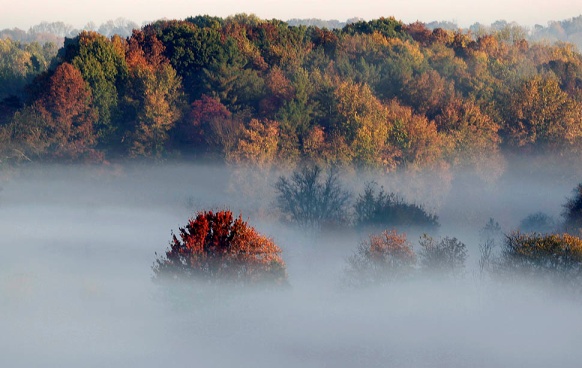 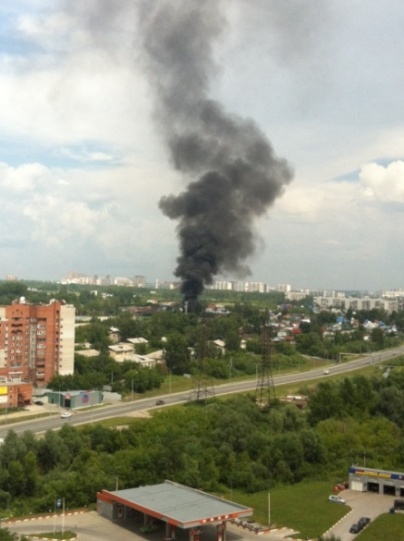 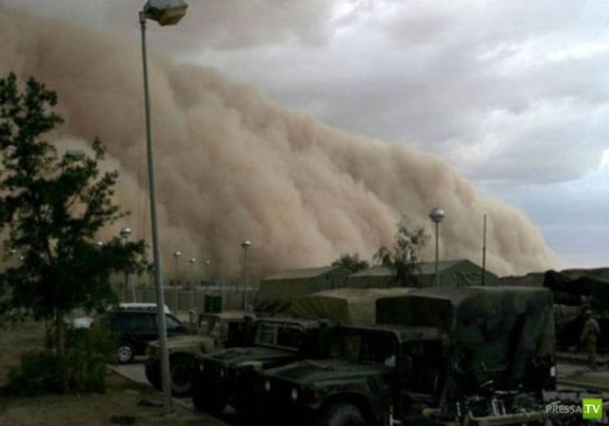 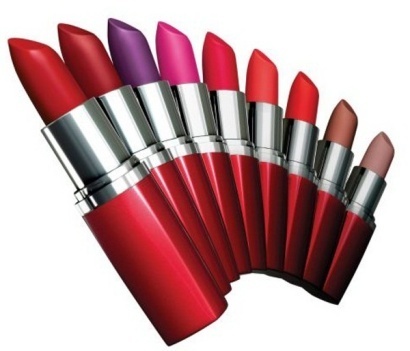 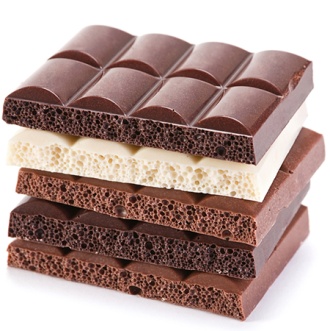 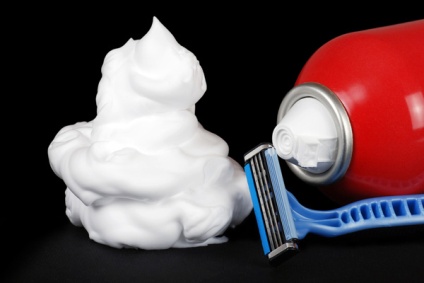 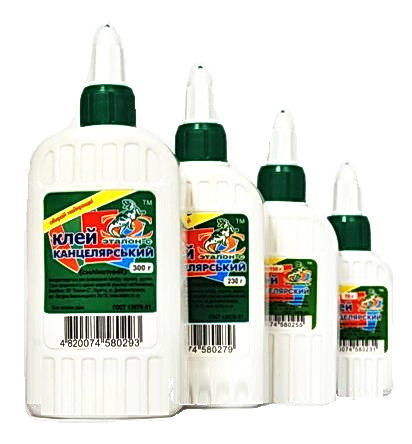 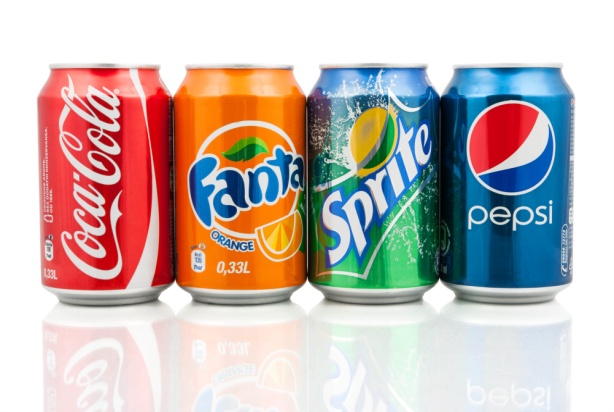 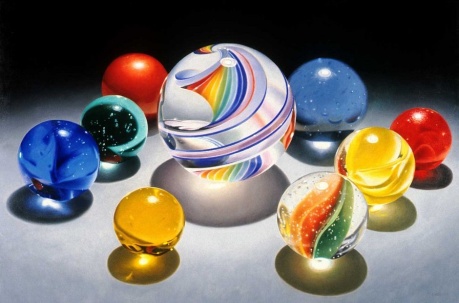 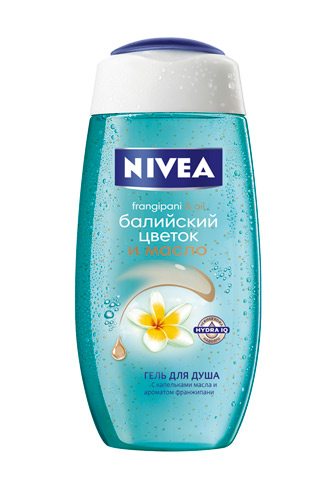 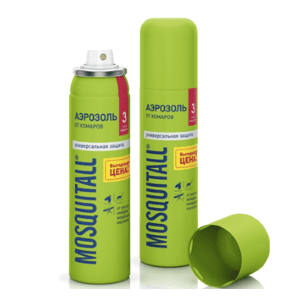 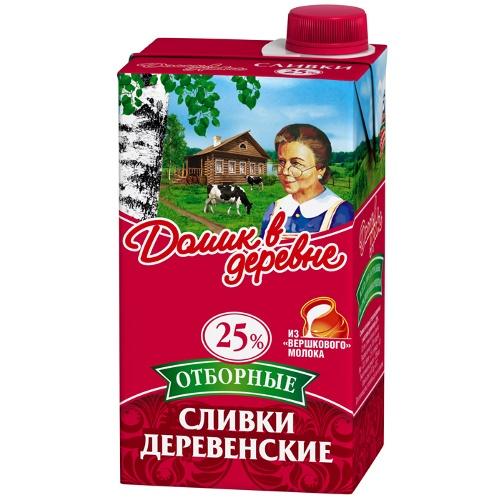 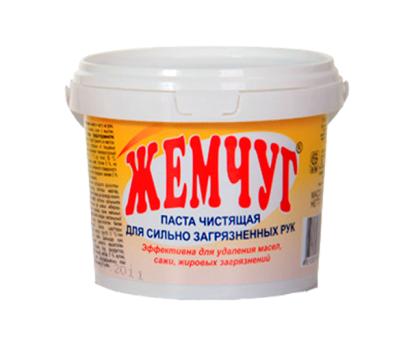 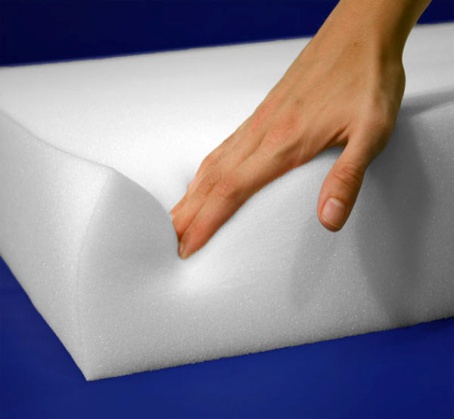 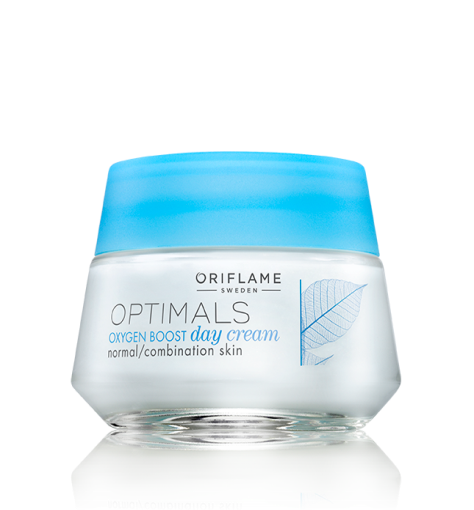 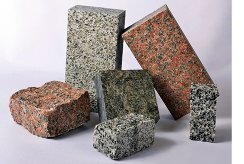 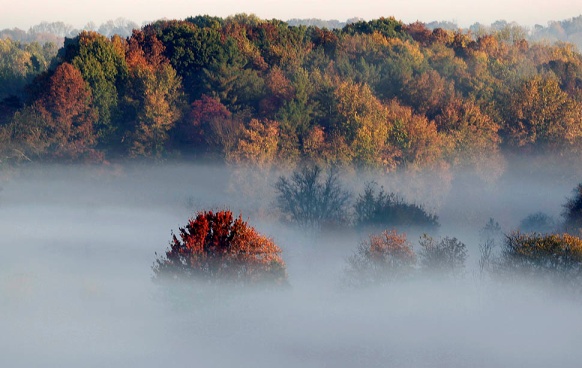 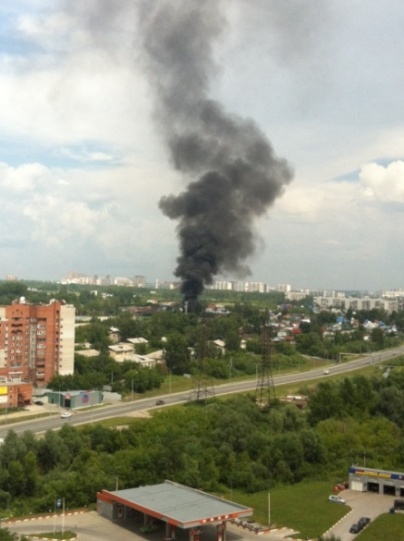 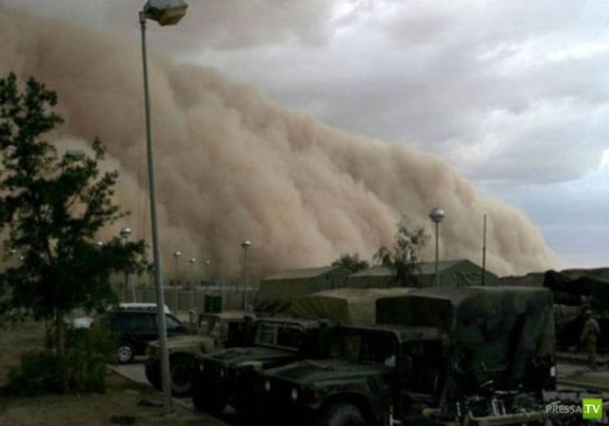 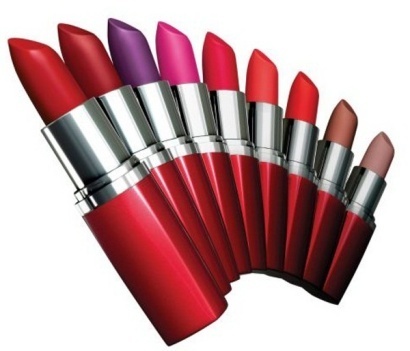 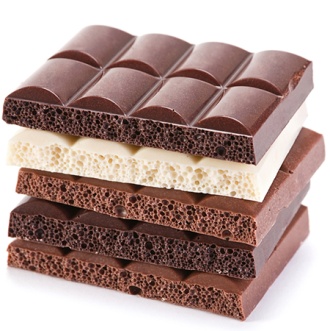 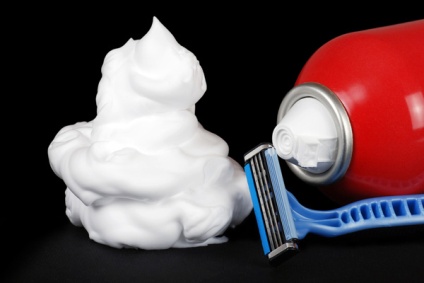 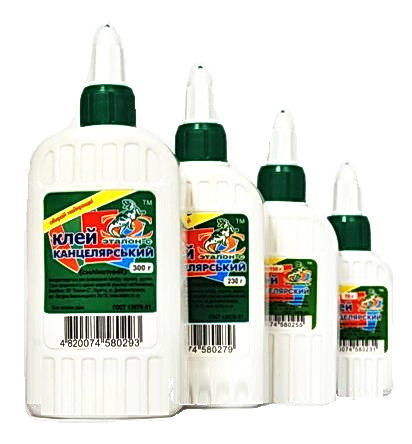 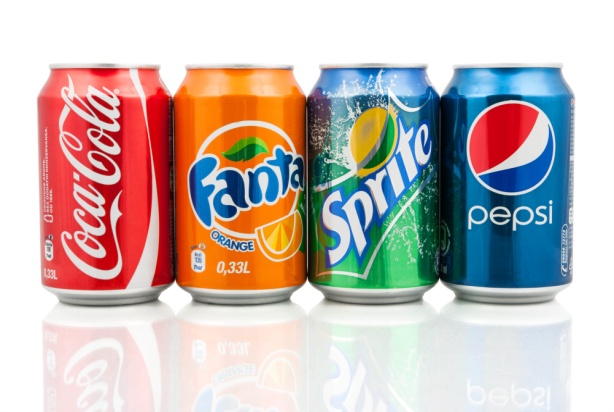 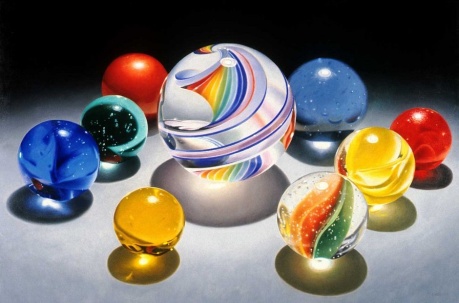 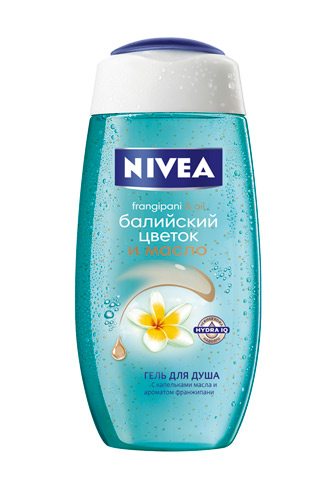 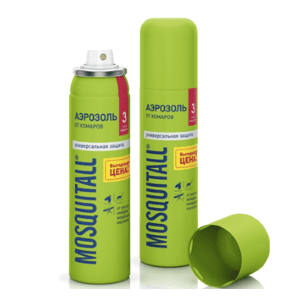 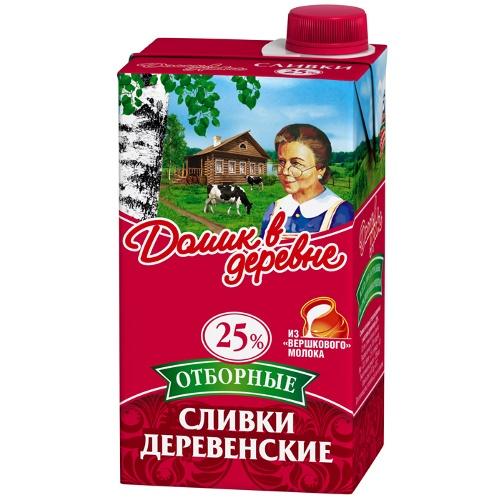 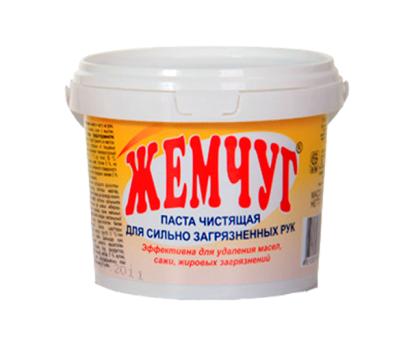 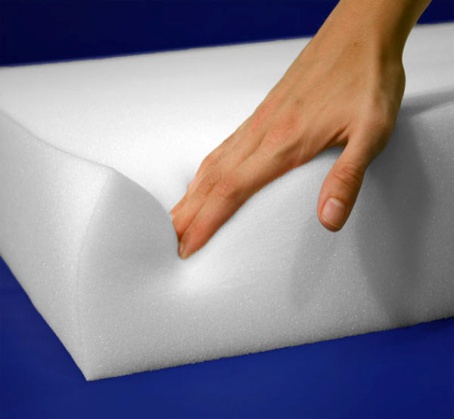 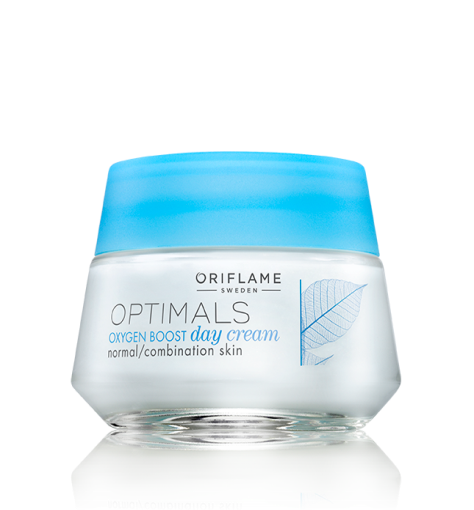 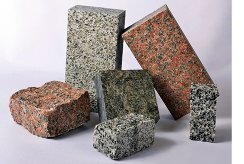 